Changemakers: Global Leadership Institute Launch Year ApplicationEliot Summer Academy: Mary Institute and Saint Louis Country Day SchoolWe are thrilled that you are interested in representing your community as a participant in the Changemakers: Global Leadership Institute.  Please take the time to carefully read the information we have provided on our website  prior to completing the application. What you should know: EligibilityOpen to current rising 9th-12th grade Saint Louis youthProgram feesProgram cost: $250Acceptance into the program will be finalized once program fees are paid. Payment deadline is June 15.Application processApplications will be accepted and reviewed  on a rolling basis until June 15.Please email completed applications and letters of recommendation to eliotacademy@micds.org Upon acceptance into the program, please enroll in the Institute online at https://www.micds.org/summer-adventure/eliot-summer-academy/ (If a student is not accepted to the institute this year, we encourage you to reapply for the subsequent year.  A second application demonstrates determination, resilience and commitment to the program making you stand out as a candidate).Applicant information:Name:  ______________________________________________________   Current Grade level: _________________Guardian’s Name(s): __________________________________________________________________________Guardian e-mail(s): ____________________________________________________________________________Student e-mail(s): ____________________________________________________________________________School: _________________________________________________________________________________________Student address: _______________________________________________________________________________________Student telephone number:______________________________________________________________________Emergency contact name/number: ___________________________________________________________________If your school has agreed to financially sponsor you, please have an authorized school official sign here and contact us at eliotacademy@micds.org _________________________________________________________________________________________________________Student questionsPlease answer each of the following questions with a thoughtful paragraph.Please list two (2) characteristics you would like to share that distinguish you as a unique individual that will contribute to this diverse community endeavor. Why are you most interested in participating in the institute? What do you think you would gain the most from participating in this program?Why are the voices and actions of local youth imperative in addressing challenges and issues faced in our Saint Louis and global communities?Tell us briefly about two (2) issues that are important to you and why (this will not limit the direction you go with the institute)?  
(You may use the images to help guide your response)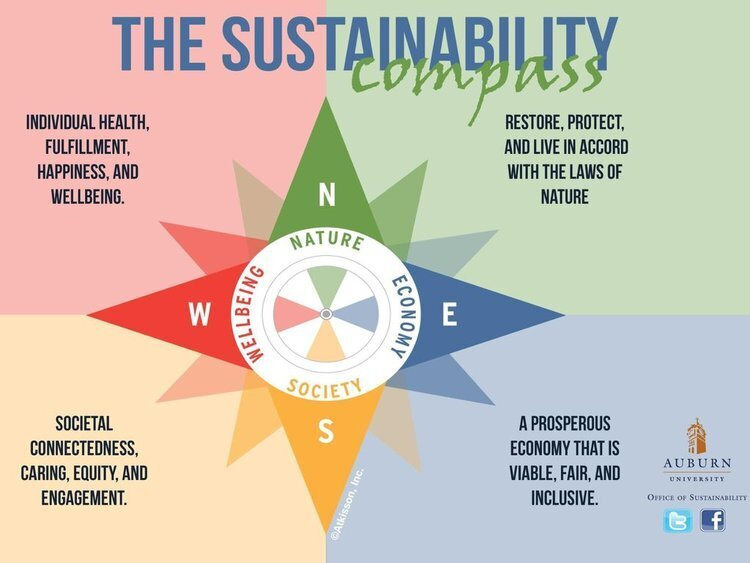 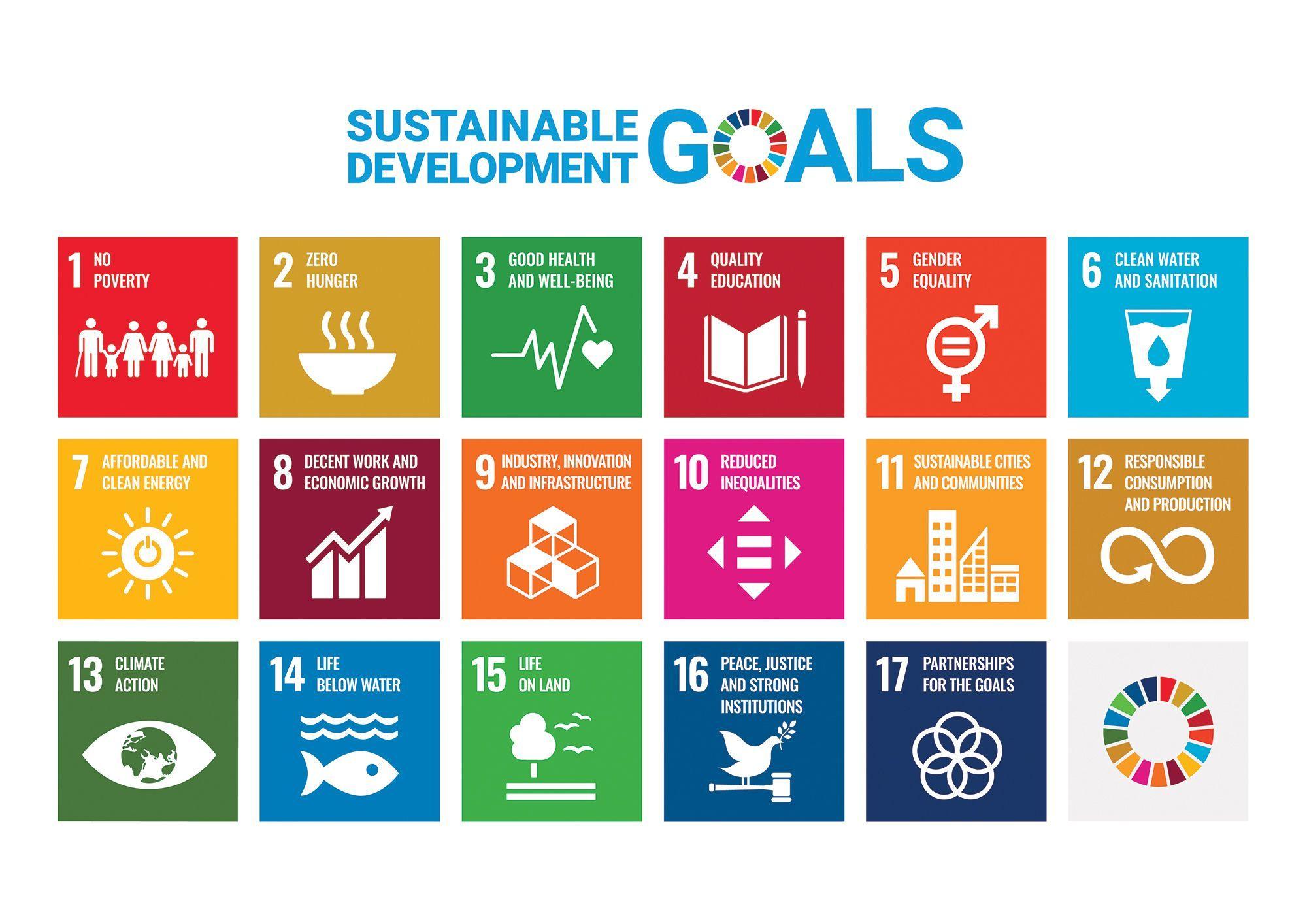 5. How do you see yourself as a positive representative for your school, neighborhood and/or the Saint Louis community as a young global leader?Teacher Recommendation – to be filled out by a teacher who can speak of the applicant’s character and suitability for participation in this institute.Student Name _____________________________________________________________________________________Educator Name/Role___________________________________________________________________________________________We ask teachers to be as honest as they can about the student and then to return this to Ms. Emily Coppersmith at eliotacademy@micds.org 2. Please state briefly why you think this student is a good candidate for the Changemakers Institute. If not, please explain why.Logistics and Parent SignaturesI am aware of what attending the Changemakers: Global Leadership Institute  would entail for my child.  _______________________________________________________________________________________________________I am aware that the sustainable nature of this experience means that it  extends beyond the summer experience and I support my child’s desire for continued action and participation in monthly meetings (via online or in-person).______________________________________________________________________________________________________________Student signatures: I am aware of what attending this program would entail  and look forward to participating fully if I am selected  ______________________________________________________        I am committed to continued participation in the community.  Meaning, I am aware that though my areas of action may evolve throughout the year, I will be working in some capacity to continue doing throughout the school year what I began during the summer ________________________________________________________________________________________No basis forjudgmentBelow averageAverageGoodExcellentOutstandingOutward interest in service to the communityAcademic Self-DisciplinePersonal InitiativeLeadershipSelf-confidenceOpenness to new ideasComfort with interacting with peersComfort with interacting with adultsOutward interest in serviceOutward interest in global and/or community issues